Początek formularzaDół formularzaOgłoszenie nr 366984 - 2016 z dnia 2016-12-14 r. Gdańsk: 
OGŁOSZENIE O ZMIANIE OGŁOSZENIA OGŁOSZENIE DOTYCZY:Ogłoszenia o zamówieniu INFORMACJE O ZMIENIANYM OGŁOSZENIUNumer: 366394-2016
Data: 14/12/2016SEKCJA I: ZAMAWIAJĄCYUniwersytet Gdański, Krajowy numer identyfikacyjny , ul. ul. Bażyńskiego  8, 80309   Gdańsk, woj. pomorskie, państwo Polska, tel. 58 523 23 20, e-mail sekretariatdzp@ug.edu.pl, faks 58 523 31 10. 
Adres strony internetowej (url): www.ug.edu.pl
Adres profilu nabywcy: 
Adres strony internetowej, pod którym można uzyskać dostęp do narzędzi i urządzeń lub formatów plików, które nie są ogólnie dostępne: SEKCJA II: ZMIANY W OGŁOSZENIU II.2) Tekst, który należy dodaćMiejsce, w którym należy dodać tekst: 
Numer sekcji: IV
Punkt: 6.2
Tekst, który należy dodać w ogłoszeniu: Język lub języki, w jakich mogą być sporządzane oferty lub wnioski o dopuszczenie do udziału w postępowaniu: polski

Miejsce, w którym należy dodać tekst: 
Numer sekcji: IV
Punkt: 6.6
Tekst, który należy dodać w ogłoszeniu: 1. Do dnia podpisania umowy Wykonawca zobowiązany jest dostarczyć: kopię umowy regulującej współpracę Wykonawców ubiegających się wspólnie o udzielenie zamówienia publicznego - art. 23 ust. 4 ustawy. Zamawiający nie wymaga wniesienia zabezpieczenia należytego wykonania umowy do części I i II. 1. Zamawiający dopuszcza możliwość korzystania z usług podwykonawców. 2. Wykonawca, który zamierza powierzyć wykonanie części zamówienia podwykonawcom, w celu wykazania braku istnienia wobec nich podstaw wykluczenia z udziału w postępowaniu zamieszcza informacje o tych podwykonawcach w jednolitym dokumencie (rozdział VII pkt 1). 3. Powierzenie wykonania części zamówienia podwykonawcom nie zwalnia Wykonawcy z odpowiedzialności za należyte wykonanie tego zamówienia. 4. Wykonawca ponosi odpowiedzialność za działania lub zaniechanie działań podwykonawców tak jak za działania własne. 5. Umowa o Podwykonawstwo musi być w formie pisemnej o charakterze odpłatnym, a także musi określać jaka część zamówienia zostanie wykonana przez Podwykonawcę. 6. Termin zapłaty wynagrodzenia Podwykonawcy przewidziany w umowie o podwykonawstwo nie może być dłuższy niż 30 dni od dnia doręczenia Wykonawcy faktury lub rachunku, potwierdzających wykonanie zleconych Podwykonawcy zadań. 7. Wprowadzenie podwykonawcy, w sytuacji gdy Wykonawca zadeklarował w ofercie wykonanie zamówienia własnymi siłami, lub zmiana podwykonawcy, na zasadach określonych w § 10 projektu umowy, będzie możliwe w przypadku, gdy Wykonawca powiadomi o tym fakcie Zamawiającego, wskazując przyczynę i zakres podwykonawstwa, co wymaga wcześniejszej akceptacji Zamawiającego. 8. Wprowadzenie lub zmiana podwykonawcy nie może naruszać zapisów SIWZ i umowy, na podstawie których dokonano wyboru oferty Wykonawcy. Zamawiający nie przewiduje możliwości udzielenia zamówień odnośnie części I i II, o których mowa w art. 67 ust. 1 pkt 7 ustawy. 1. Zamawiający dopuszcza możliwość składania ofert częściowych. 2. Zamawiający nie dopuszcza możliwości składania ofert wariantowych. W przypadku, gdy oferta zawierać będzie propozycje rozwiązań alternatywnych lub wariantowych – oferta zostanie odrzucona. 3. Zamawiający nie zamierza zawrzeć umowy ramowej jak i ustanowienia dynamicznego systemu zakupów. 4. Zamawiający nie zamierza dokonać wyboru najkorzystniejszej oferty z zastosowaniem aukcji elektronicznej. 5. Zamawiający nie dopuszcza możliwości składania ofert równoważnych. 6. Zamawiający nie dopuszcza możliwości dokonania przedpłaty. 7. Koszty opracowania i dostarczenia oferty oraz uczestnictwa w przetargu obciążają wyłącznie Wykonawcę. 8. Zamawiający udostępnia SIWZ na stronie internetowej www.ug.edu.pl od dnia ogłoszenia w Biuletynie Zamówień Publicznych do upływu terminu składania ofert. 9. Zamawiający w szczególnie uzasadnionych przypadkach może przed upływem terminu składania ofert zmienić treść SIWZ. Dokonaną zmianę Zamawiający udostępnia na stronie internetowej. 10. Jeżeli zmiana treści SIWZ prowadzi do zmiany treści ogłoszenia o zamówieniu, Zamawiający zamieszcza ogłoszenie o zmianie ogłoszenia w Biuletynie Zamówień Publicznych. 11. Jeżeli w wyniku zmiany treści SIWZ, nieprowadzącej do zmiany treści ogłoszenia o zamówieniu jest niezbędny dodatkowy czas na wprowadzenie zmian w ofertach, Zamawiający przedłuży termin składania ofert i informuje o tym Wykonawców, którym przekazano SIWZ oraz zamieszcza informację na stronie internetowej Zamawiającego - art. 38 ust. 6 ustawy. 12. Zgodnie z zapisem art. 8 ustawy oraz regulacją ustawy o dostępie do informacji publicznej postępowanie o udzielenie zamówienia publicznego jest jawne. Zamawiający może ograniczyć dostęp do informacji związanych z postępowaniem tylko w przypadkach określonych w ustawie. 13. Klauzula informacyjna dotycząca danych osobowych: Zgodnie z art. 24 ust. 1 ustawy z dnia 29 sierpnia 1997 roku o ochronie danych osobowych (tekst jednolity Dz. U. z 2016 r. poz. 922) Zamawiający informuje, iż: 1) Administratorem danych osobowych Wykonawcy, pozyskanych w związku z jego przystąpieniem do postępowania o udzielenie zamówienia publicznego, jest Uniwersytet Gdański, 80-309 Gdańsk, ul. Jana Bażyńskiego 8, zwany dalej Zamawiającym. 2) Dane osobowe przetwarzane będą w celu dopełnienia obowiązku określonego w przepisach ustawy z dnia 29 stycznia 2004r. – Prawo zamówień publicznych (tekst jednolity Dz.U. z 2015 r. poz. 2164 z późn. zm.). 3) Wykonawca posiada prawo dostępu do treści swoich danych oraz ich poprawiania. 4) Podanie Zamawiającemu danych osobowych Wykonawcy jest dobrowolne, jednakże jest to niezbędne do realizacji celu, o którym mowa w ppkt 2. 1. Wykonawcom w toku postępowania przysługują środki ochrony prawnej wymienione w Dziale VI ustawy (art. 179 - 198). 2. Odwołanie przysługuje wobec: 1) określenia warunków udziału w postępowaniu, 2) wykluczenia odwołującego z postępowania o udzielenie zamówienia, 3) odrzucenia oferty odwołującego, 4) opisu przedmiotu zamówienia, 5) wyboru najkorzystniejszej oferty. 3. Odwołanie powinno wskazywać czynność lub zaniechanie czynności Zamawiającego, której zarzuca się niezgodność z przepisami ustawy, zawierać zwięzłe przedstawienie zarzutów, określać żądanie oraz wskazywać okoliczności faktyczne i prawne uzasadniające wniesienie odwołania. 4. Odwołanie wnosi się do Prezesa Izby w formie pisemnej lub w postaci elektronicznej podpisane bezpiecznym podpisem elektronicznym weryfikowanym przy pomocy ważnego kwalifikowanego certyfikatu lub równoważnego środka, spełniającego wymagania dla tego rodzaju podpisu. 5. Odwołujący przesyła kopię odwołania Zamawiającemu przed upływem terminu do wniesienia odwołania w taki sposób, aby mógł on zapoznać się z jego treścią przed upływem tego terminu. Domniemywa się, iż Zamawiający mógł zapoznać się z treścią odwołania przed upływem terminu do jego wniesienia, jeżeli przesłanie jego kopii nastąpiło przed upływem terminu do jego wniesienia przy użyciu środków komunikacji elektronicznej. 6. Wykonawca może wnieść odwołanie w terminach określonych w art. 182 ustawy. 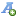 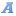 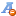 